РЕШЕНИЕСовета народных депутатов муниципального образования«Гиагинский район»от  «23»  мая 2019 года № 218ст. ГиагинскаяИнформация о сводном годовом отчете о ходе и оценкеэффективности реализации муниципальных программ и ведомственной целевой программы МО «Гиагинский район» за 2018 годЗаслушав и обсудив информацию о сводном годовом отчете о ходе и оценке эффективности реализации муниципальных программ и ведомст-венной целевой программы МО «Гиагинский район» за 2018 год, Совет народных депутатов МО «Гиагинский  район»решил:1.  Принять к сведению информацию о сводном годовом отчете о ходе и оценке эффективности реализации муниципальных программ и ведомственной целевой программы МО «Гиагинский район» за 2018 год (прилагается).2.   Настоящее решение вступает в силу со дня его принятия.Глава                                                                             Председатель  МО «Гиагинский район»                                            Совета народных  депутатов                                                                                       МО «Гиагинский район»_______________  А.В. Бутусов                                __________А.Г. СамохваловаИнформация                                                                                                                о сводном годовом отчете о ходе и оценке эффективности реализации и исполнении мероприятий по муниципальным программам и ведомственной целевой программе МО «Гиагинский район» за 2018 год Сводный годовой отчёт о  ходе и оценке  эффективности реализации  и исполнении мероприятий по муниципальным программ и ведомственной целевой программы МО «Гиагинский район» за 2018 год  (далее – Сводный отчёт) подготовлен в соответствии пунктами 1, 5, 6, 8 раздела IX Порядка принятия решений о разработке муниципальных программ МО «Гиагинский район» их формировании, реализации, проведения оценки эффективности и ее критериях, утвержденного  постановлением  главы МО «Гиагинский район» от 12.08.2013 г.  № 103 (с изм. от 23.01.2017 г. № 8), а также п. 3.6 - 3.10 раздела 3 Положения о разработке, утверждении и реализации ведомственных целевых программ субъектов бюджетного планирования муниципального образования «Гиагинский район», утвержденного постановления главы МО «Гиагинский район» 12.12.2013г. № 159. Основой для формирования Сводного годового отчёта являются годовые отчеты, представленные в отдел экономического развития и торговли администрации МО «Гиагинский район» ответственными исполнителями муниципальных программ и ведомственной целевой программы.   В рамках реализации программно-целевого принципа организации деятельности органов исполнительной власти МО «Гиагинский район» и формирования бюджета  МО «Гиагинский район» в программном формате, в соответствии с перечнем, утвержденным распоряжением главы муниципального образования «Гиагинский район» от 12.12.2013 № 1267  (с изм. № 825 от 15.08.2018) «О перечне муниципальных и ведомственных целевых программ муниципального образования «Гиагинский район», в 2018 году осуществлялась реализация 14 муниципальных программ и одной ведомственной целевой программы. Реализация комплекса мероприятий муниципальных программ и ведомственной целевой программы направлена на достижение приоритетных целей и задач социально - экономического развития МО «Гиагинский район» на среднесрочную перспективу. Правовые основания для формирования муниципальных программ установлены Бюджетным кодексом Российской Федерации в соответствии с Федеральным законом от 28.06.2014 г. № 172-ФЗ «О стратегическом планировании в Российской Федерации». К сводному докладу прилагается информация: сведения об использовании бюджетных ассигнований на реализацию муниципальных программ и ведомственной целевой программы в 2018 году (приложение №1), сведения о достижении показателей эффективности реализации муниципальных программ и ведомственной целевой программы за 2018 год (приложение № 2) и рейтинговая оценка эффективности реализации муниципальных программ и ведомственной целевой программы за 2018 год (приложение № 3). В целях эффективного управления муниципальными финансами, одним из направлений бюджетного реформирования следует отметить использование программно - целевых принципов организации деятельности органов местного самоуправления. В рамках развития данного направления администрация муниципального образования «Гиагинский район» обеспечила формирование и утверждение «Порядка принятия решений о разработке муниципальных программ МО «Гиагинский район», их формировании, реализации, проведения оценки эффективности и ее критериях» от 27.08.2013 г. № 103 (с изм.  в редакции от 23.01.2017г. №8) (далее – Порядок). Согласно Порядка разработка муниципальных программ муниципального образования «Гиагинский район» (далее – муниципальных программ) осуществляется на основании перечня муниципальных программ. Утвержденные муниципальные программы размещались на официальном сайте муниципального образования «Гиагинский район».  В 2018 году по итогам полугодия, 9 месяцев ответственные исполнители подготавливали отчеты о выполнении мероприятий по исполнению муниципальных программ и ведомственной целевой программы. Целью формирования и реализации муниципальных программ является не охват расходов на выполнение какой – либо функции, а необходимость решения крупных, значимых социально-экономических задач. Реализация муниципальных программ в 2018 году была направлена на решение ключевых задач и достижение важнейших стратегических целей и приоритетов социально-экономического развития муниципального образования «Гиагинский район».Уточненный объем финансирования в 2018 году по муниципальным программам составил 658,4 млн. рублей, фактический объем финансирования -657,3 млн. рублей., что составило 99,8 % от уточненного объема финансирования.	В 2018 году в общей сумме бюджетных ассигнований, предусмотренных на реализацию муниципальных программ, 96,5 % расходов приходится на 3 муниципальные программы: -  «Развитие образования» - 74,2 %  (487,7 млн. руб.); -  «Развитие культуры и искусства» - 18,4% (120,6 млн. руб.); - «Обеспечение доступным и комфортным жильем и коммунальными услугами»- 3,9% (25,4 млн. руб.).	На 11 программ - 23,6 млн. рублей или 3,5 %.	По ведомственной целевой программе «Регулирование имущественных отношений» в 2018 году было предусмотрено в бюджете 3,3 млн. рублей, программа выполнена на 100% (3,2 млн. руб.). 	Информация об использовании бюджетных ассигнований на реализацию муниципальных программ и ведомственной целевой программы в 2018 году приведена в приложении № 1. Оценка эффективности реализации муниципальных программ (далее – оценка) по итогам 2018 года проведена в соответствии с Методикой, утвержденной постановлением главы МО «Гиагинский район» от 27.08.2013 г.     №103, и основана на совокупной оценке по критериям: оценка степени достижения целевых показателей эффективности, оценка степени соответствия запланированному уровню затрат и оценка качества управления муниципальной программой. По каждому критерию установлен весовой балл и определены показатели, в соответствии с которыми осуществляется оценка. Оценка проведена на основе информации, представленной ответственными исполнителями муниципальных программ, в составе годовых отчетов о ходе реализации муниципальных программ. Общие результаты рейтинговой оценки эффективности реализации муниципальных программ и ведомственной целевой программы за 2018 год (приложение № 3).  По результатам проведённой оценки все действующие муниципальные программы и ведомственная целевая программа эффективны и целесообразны к дальнейшей реализации.	Необходимо отметить, что достижение запланированных значений целевых индикаторов возможно только при 100% финансировании программных мероприятий. В связи с этим, в целях повышения эффективности реализации целевых программ считаем необходимым ответственным исполнителям всех муниципальных программ при подготовке изменений в соответствующие муниципальные программы уточнять значения целевых индикаторов и показателей в течение 2019 года и последующие периоды, которые могут быть достигнуты при утвержденных объемах финансирования на текущий год и плановый период 2020 - 2021 годов, а также увязывать их с планируемыми к реализации мероприятиями и объемами финансирования.Характеристика итогов реализации муниципальных программ за 2018 год:Муниципальная программа «Развитие образования»Основным направлением реализации программы является повышение эффективности образования, при уточненном годовом объеме бюджетных ассигнований 488,66 млн. рублей исполнение составило 487, 72 млн. рублей или 99,9% от годовых назначений.           Программа состоит из 4-х подпрограмм:- «Развитие дошкольного образования»;- «Развитие общего образования»;- «Развитие дополнительного образования»;- «Организационное и методическое обеспечение реализации муниципальной программы».Реализация мероприятий муниципальной программы МО «Гиагинский район» «Развитие образования» за 2018 год позволила:	- создать благоприятные условия в соответствии с требованиями санитарных норм и правил, а также по обеспечению безопасности для воспитанников дошкольных и обучающихся общеобразовательных организаций; 	- обеспечить бесплатным питанием 1026 обучающихся согласно действующему законодательству;	- организовать отдых и оздоровление 332 детей в летних оздоровительных лагерях с дневным пребыванием на базе МБОУ СОШ № 11;	- стимулировать участие и показание повышенных результатов школьников, получающих стипендию, в конкурсах, олимпиадах, спортивных соревнованиях разных уровней, что свидетельствует об эффективности образования;	- провести работу по доведению средней заработной платы педагогических работников образовательных организаций района до установленного планового значения на 2018 год за счет выплат стимулирующего характера.	В целях исполнения Федерального Закона от 29 декабря 2012 года № 273-ФЗ «Об образовании в Российской Федерации», обеспечения повышения эффективности и качества образовательных услуг реализации муниципальной программы МО «Гиагинский район» «Развитие образования» будет продолжена в 2019 году.Муниципальная программа «Развитие культуры и искусства»Целью программы является сохранение и развитие культуры и искусства муниципального образования «Гиагинский район».Данная программа состоит из пяти подпрограмм:         - «Сохранение и развитие дополнительного образования в сфере культуры»;         - «Сохранение и развитие культурно-досуговой деятельности»;         - «Сохранение и развитие музейного дела»;         - «Сохранение и развитие библиотечного обслуживания»;         -«Организационное и техническое обеспечение реализации муници-пальной программы».Уточненный годовой объем бюджетных ассигнований по данной программе составил 120,65 млн. рублей, фактическое исполнение -120,62 млн. рублей или 99,98% от годовых назначений. Реализация мероприятий муниципальной программы МО «Гиагинский район» «Развитие культуры и искусства» за 2018 год позволила:- укрепить материально - техническую базу управления образования администрации МО «Гиагинский район»;- создавать комфортные условия для деятельности и отдыха жителей Гиагинского района;	- благодаря проведению специалистами музея активной работы с учащимися школ, с представителями общественных организаций, жителями района сохранить и развивать музейное дело;- вследствие активной агитационной работы преподавателей допол-нительного образования привлечь 365 детей для получения дополнительного образования. 	Однако надо отметить, что при сохранении деятельности библиотечного обслуживания численность посетивших библиотеки уменьшилась на 4% по сравнению с предшествующим годом.	Снизилась посещаемость кинотеатра более, чем на 50% по сравнению с прошлым годом.Муниципальная программа «Управление муниципальными финан-сами»  Целью данной программы является обеспечение долгосрочной сбалансированности и финансовой устойчивости бюджетной системы в муниципальном образовании «Гиагинский район» посредством эффективного управления муниципальными финансами. Реализация мероприятий муниципальной программы осуществляется по 5 подпрограммам: -  «Долгосрочное финансовое планирование»;- «Управление муниципальным долгом муниципального образования «Гиагинский район»;- «Обеспечение реализации муниципальной программы муниципального образования «Гиагинский район» «Управление муниципальными финансами»;- «Совершенствование системы межбюджетных отношений и содействие повышению уровня бюджетной обеспеченности муниципальных образований сельских поселений»; - «Повышение эффективности управления муниципальными финансами муниципального образования «Гиагинский район».Объем бюджетных ассигнований на реализацию программы составляет 13534,2 тыс. рублей. Фактическое исполнение программы составляет 13519,8 тыс. рублей или 99,9% от плановых назначений.По итогам реализации мероприятий муниципальной программы МО «Гиагинский район» «Управление муниципальными финансами»:- темп роста налоговых и неналоговых доходов консолидированного бюджета МО «Гиагинский район» (к предыдущему году) увеличился на 4,9%;- объем налоговых и неналоговых доходов консолидированного бюджета МО «Гиагинский район» на 1 жителя увеличился по сравнению с 2017 годом на 8,8%;- расходы консолидированного бюджета МО «Гиагинский район» на 1 жителя увеличились по сравнению с 2017 годом на 40%;- отсутствует муниципальный долг МО «Гиагинский район»;- отношение дефицита бюджета МО «Гиагинский район» к доходам бюджета МО «Гиагинский район» без учета объема безвозмездных поступлений по сравнению с 2017 годом уменьшилось на 4,8%;- отсутствует просроченная задолженности по долговым обязательствам МО «Гиагинский район». Муниципальная программа «Энергосбережение и повышение энергетической эффективности» Цель программы - обеспечение устойчивого функционирования муниципальных учреждений и организаций МО «Гиагинский район» за счет эффективного использования энергетических ресурсов, снижение финансовой нагрузки за счет сокращения расходов на энергоресурсы.В 2018 году мероприятия по данной программе выполнены в полном объёме -100%, объем финансирования составил 4,66 млн. рублей.   Реализация мероприятий муниципальной программы МО «Гиагинский район» «Энергосбережение и повышение энергетической эффективности» в 2018 году  по установке  и замене старых газовых приборов учета на новые с высокой точностью измерения, бесшумной работой, компактными габаритами и стабильной работой, замена ламп на светодиодные светильники, которые  создают более благоприятную световую среду для зрительной и умственной работы в учреждениях, организациях бюджетной сферы, замена оконных блоков, строительство автономных  котельных в бюджетных  учреждениях  и организациях позволила в 2018 сэкономить энергоресурсов в организациях бюджетной сферы по сравнению с утвержденными лимитами бюджетных обязательств  на  2,83% или на 791,2 тыс. рублей.Во всех бюджетных учреждениях и организациях МО «Гиагинский район» расчеты за энергетические ресурсы осуществляются по приборам учета.Муниципальная программа «Обеспечение безопасности дорожного движения»Основной задачей программы является агитационно-профилактическая работа и профилактика детского дорожно-транспортного травматизма.Фактический объем бюджетных ассигнований на реализацию данной программы в 2018 году - 99,6 тыс. руб., что составило 99,6 % от уточненного плана (100,0 тыс. руб.).В рамках реализации муниципальной программы «Обеспечение безопасности дорожного движения» в 2018 году велась совместная агитационно-профилактическая работа специалистами управления образования администрации МО «Гиагинский район» и отделения ГИБДД Отдела МВД России по Гиагинскому району по профилактике детского дорожно-транспортного травматизма с учащимися МБОУ СОШ в рамках конкурса «Безопасное колесо». В целях привлечения внимания общественности к проблемам безопасности дорожного движения приобретены баннеры социальной рекламы по БДД, которые размещены на МБОУ СОШ № 2,6,7,8. Основным результатом реализации мероприятий является снижение детского дорожно-транспортного травматизма. В 2018 году не зарегистрировано число детей, погибших в дорожно-транспортных происшествиях.Муниципальная программа «Защита населения и территории от чрезвычайных ситуаций природного и техногенного характера, обеспечение пожарной безопасности и безопасности людей на водных объектах на территории МО «Гиагинский район» Данная муниципальная программа является инструментом реализации приоритетов государственной политики в области защиты населения и территорий Гиагинского района.В 2018 году фактический объем бюджетных ассигнований по данной программе составил 1,25 млн. руб., это - 98,7% выполнения от уточненного плана.В рамках реализации муниципальной программы проведены мероприятия, способствующие достижению следующих основных результатов:- повышение уровня оперативного реагирования Управления ЧС а Гиагинском районе при угрозе и возникновении чрезвычайных ситуаций;- повышение уровня своевременного оповещения и информирования населения и организаций об угрозе и возникновении чрезвычайных ситуаций;- снижение уровня общего числа ландшафтных пожаров на землях сельскохозяйственного назначения в сельских населенных пунктах и дачных садоводческих товариществах;-повышение уровня антитеррористической защищенности социально-значимых объектов;-повышение уровня противодействия распространению идеологии терроризма и усиления работы информационно-пропагандистскоого обеспечения антитеррористической деятельности.Реализация программных мероприятий позволила повысить уровень безопасности и антитеррористической защищенности населения за счет способствования пониманию населением преступной сущности терроризма и пропаганды в молодежной среде традиционных российских духовно-нравственных ценностей.Муниципальная программа «Развитие молодежной политики» Целостная и последовательная реализация муниципальной молодежной политики является важным условием успешного развития Гиагинского района. Муниципальная программа «Развитие молодежной политики» в МО «Гиагинский район» представляет собой комплекс мероприятий, охватывающих основные актуальные направления молодежной политики в Гиагинском районе.Муниципальную молодежную политику следует рассматривать, как самостоятельное направление деятельности муниципалитета, предусматривающее формирование необходимых социальных условий инновационного развития Гиагинского района, реализуемое на основе активного взаимодействия с институтами гражданского общества, общественными объединениями и молодежными организациями. Основной задачей программы является гражданско-патриотическое и духовно-нравственное воспитание молодежи, поддержка талантливой и интеллектуально - развитой молодежи, профилактика негативных явлений в молодежной среде, пропаганда здорового образа жизни, развитие массового молодежного спорта и туризма, профилактика правонарушений среди молодежи и информационно-методологическое обеспечение профилактики нарушений.В 2018 году фактический объем бюджетных ассигнований на реализацию мероприятий программы «Развитие молодежной политики» составил 64,3 тыс. рублей, или 98,6% от уточненного плана.Реализация мероприятий муниципальной программы МО «Гиагинский район» «Развитие молодежной политики» позволила по сравнению с 2017 годом:- увеличить привлечение молодых людей от общей численности молодежи в возрасте от 14 до 30 лет, участвующих в районных мероприятиях более, чем на 4%;- увеличить долю молодых людей от общей численности молодёжи в возрасте от 18 до 30 лет, участвующих в реализации мероприятий по допризывной подготовке, на 3,5%;- увеличить долю подростков и молодежи, вовлеченных в военно-патриотические мероприятия, от общего числа молодёжи в возрасте от 14 до 30 лет на 4,5%;-увеличить долю молодых семей от общего количества жителей района, участвующих в районных мероприятиях от 18 до 35 лет, на 3,2 %.Муниципальная программа «Развитие физической культуры и спорта» В сфере физической культуры и спорта главные усилия администрации МО «Гиагинский район» были направлены на популяризацию спорта с целью увеличения его массовости, пропаганду здорового образа жизни, приобщение различных слоев населения района к регулярным занятиям физической культурой и спортом. В районе находятся 16 футбольных полей, 16 спортивных залов, 35 плоскостных сооружений, в ДЮСШ занимается более 600 учащихся. Фактический объем бюджетных ассигнований в 2018 году - 248,3 тыс. руб., что составило 100% выполнения программы.В ходе реализации мероприятий муниципальной программы «Развитие физической культуры и спорта» были реализованы мероприятия по: - обеспечению материально-технической базы для занятий физической культурой и спортом; - пропаганде здорового образа жизни, физической культуры и спорта среди населения;- организации и проведению массовых физкультурно-спортивных мероприятий;- организации участия спортсменов во всероссийских, республиканских, районных соревнованиях;- проведению спортивно-массовых и физкультурно-оздоровительных мероприятий по Всероссийскому физкультурно-спортивному комплексу «Готов к труду и обороне» (ГТО) среди всех категорий населения.Уровень физкультурно-спортивной активности населения является основным показателем оценки эффективности деятельности в сфере физической культуры и спорта. В последние годы численность населения, занимающегося физической культурой и спортом на регулярной основе, стабильно увеличивается. Так, доля населения, занимающегося физической культурой и спортом в 2018 году составила 36,8% от среднегодовой численности населения Гиагинского района, это более 11 тысяч человек. По сравнению с 2017 годом количество населения, занимающегося физической культурой и спортом, возросло более, чем на 200 человек. Муниципальная программа «Развитие сельского хозяйства и регулирование рынков сельскохозяйственной продукции, сырья и продовольствиям» Муниципальная программа «Развитие сельского хозяйства и регулирование рынков сельскохозяйственной продукции, сырья и продовольствия» определяет основные направления развития сельского хозяйства и регулирования рынков сельскохозяйственной продукции, сырья и продовольствия в Гиагинском районе. В 2018 году мероприятия по данной программе выполнены в полном объёме - 100%, фактический объем бюджетных ассигнований составил 1,93 млн. рублей. В рамках реализации муниципальной программы проведены мероприятия, способствующие достижению следующих основных результатов:- увеличился валовой сбор плодов и ягод на 3,67 тонн, чем было запланировано целевым показателем;-  улучшили жилищные условия два молодых специалиста.         - в рамках реализации региональных программ:1) по поддержке начинающих фермеров приняли участие 11 фермеров, из которых 8 прошли отбор и получили гранты в размере 1,5 млн. рублей, получение гранта позволило фермерам Гиагинского района приобрести сельскохозяйственную технику;2)  по развитию семейных животноводческих ферм выделен грант в размере   22,5 млн. рублей индивидуальному предпринимателю, финансовые средства были направлены на приобретение КРС и сельскохозяйственной техники.      Общая сумма грантовой поддержки в 2018 году составила 34,5 млн. рублей, что на 30,0 млн. рублей больше, чем в 2017 году.- по итогам оформления документов для получения субсидий сельскохозяйственными товаропроизводителями Гиагинского района, сумма выплаченных субсидий по  Гиагинскому району за 2018 год составила 108,2 млн. руб., получили субсидию - 15 сельскохозяйственных предприятий и 62 крестьянско-фермерских хозяйства.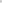 Целевые показатели, предусмотренные к выполнению по муниципальной программе выполнены.          Муниципальная программа «Доступная среда»           Цель программы - развитие доступной среды для инвалидов и других маломобильных групп населения, поддержка общественных организаций инвалидов и ветеранов.Мероприятия по муниципальной программе исполнены в полном объёме, фактический объем бюджетных ассигнований в 2018 году - 138,1 тыс. рублей, что составило 100 % от уточненного годового плана. Для обеспечения доступности объектов социальной направленности для инвалидов и других маломобильных групп населения произведен ремонт ступеней лестницы при входе в здание филиала №8 (Тамбовский СДК);В целях благотворительности проведен марафон на приобретение подарочных наборов для инвалидов и других маломобильных групп населения.      Проводился мониторинг с целью определения исполнения показателей эффективности программы:  	-доля объектов социальной инфраструктуры, на которые сформированы паспорта доступности, среди общего количества объектов в приоритетных сферах жизнедеятельности инвалидов и других маломобильных групп населения в Гиагинском районе составляет 100%;	-доля общеобразовательных организаций, в которых создана универсальная без барьерная среда, позволяющая обеспечить совместное обучение инвалидов и лиц, не имеющих нарушений развития, составляет 100%.Муниципальная программа «Развитие информатизации» Муниципальная информационная политика направлена на создание единого информационного пространства, представляющего собой совокупность баз и банков данных, технологий их ведения и использования, информационно-телекоммуникационных систем и сетей, функционирующих на основе единых принципов и по общим правилам, обеспечивающим информационное взаимодей-ствие организаций и граждан, а также удовлетворение их информационных потребностей.На реализацию данной программы в 2018 году было запланировано бюджетных ассигнований 1,56 млн. руб., которые были израсходованы в полном объеме (100%), что в 4,5 раз больше, чем в 2017 году.В результате реализации Программы созданы условия, способствующие:
           - развитию инфокоммуникационной инфраструктуры на территории МО «Гиагинский район», в том числе инфраструктуры доступа к республиканским, федеральным и международным информационным ресурсам;
          - открытости деятельности органов местного самоуправления МО «Гиагинский район»;- эффективности деятельности органов местного самоуправления МО «Гиагинский район»;- предоставление в электронном виде муниципальных услуг;    	  - 100% обеспеченности персональными компьютерами и орг. техникой.Основным показателем данной программы является формирование современной информационной и телекоммуникационной инфраструктуры и обеспечение ее надежного функционирования. Целевой индикатор в 2018 году составил 75% при плановом 60%.  Муниципальная программа «Обеспечение доступным и комфортным жильем и коммунальными услугами»   Программа состоит из 4-х подпрограмм:1.  «Обеспечение жильем молодых семей»;	2. «Обеспечение инженерной инфраструктурой земельных участков, выделяемых семьям, имеющим трех и более детей»;
             3. «Обеспечение жилыми помещениями детей-сирот, детей, оставшихся без попечения родителей, лиц из числа детей-сирот и детей, оставшихся без попечения родителей»;4. «Капитальный ремонт многоквартирных домов в МО «Гиагинский район» на 2017-2019 годы». Уточненный плановый объем бюджетных ассигнований по муниципальной программе "Обеспечение доступным и комфортным жильем и коммунальными услугами» предусмотрен в 2018 году в сумме 25,46 млн. руб., фактическое исполнение составило 25,40 млн. рублей или 99,8%.  Решение задач по устойчивому функционированию системы, улучшению жилищных условий молодых семей осуществлялось посредством программно-целевого метода подпрограммы «Обеспечение жильем молодых семей». В результате реализации подпрограммы в 2018 году:1. Улучшили жилищные условия 6 молодых семей.2. Были привлечены в жилищную сферу муниципального образования «Гиагинский район» дополнительные внебюджетные финансовые средства в сумме 5,73 млн. рублей.В рамках подпрограммы «Обеспечение инженерной инфраструктурой земельных участков, выделяемых семьям, имеющим трех и более детей» в 2018 году реализованы мероприятия по обеспечению жителей водой. Построен и введен в эксплуатацию водопровод от пересечения улиц Животноводческая и улиц Бригадная, по ул. Веселая, ул. Ханская и ул. Карчевникова в ст. Гиагинской, общая линейная длина водопровода – 963 м.    В рамках подпрограммы «Обеспечение жилыми помещениями детей-сирот, детей, оставшихся без попечения родителей, лиц из числа детей-сирот и детей, оставшихся без попечения родителей» в 2018 году было приобретено 21 жилое помещение для детей-сирот, детей, оставшихся без попечения родителей, лиц из числа детей-сирот и детей, оставшихся без попечения родителей. В рамках подпрограммы «Капитальный ремонт многоквартирных домов в МО «Гиагинский район» был проведен капитальный ремонт в 2-х многоквартирных домах:- ст. Гиагинская, ул. Центральная, 34 (ремонт крыши);- ст. Гиагинская, ул. Ленина, 154 «А» (переустройство плоской крыши на шатровую). Работы по проведению капитального ремонта завершены.Муниципальная программа «Улучшение демографической ситуации на территории муниципального образования «Гиагинский район» Данная муниципальная программа была разработана и утверждена в целях реализации Указа Президента Российской Федерации от 09 октября 2007 года №1351 «Об утверждении Концепции демографической политики Российской Федерации на период до 2025 года».Целью Программы является улучшение демографической ситуации на территории муниципального образования «Гиагинский район». Объем бюджетных ассигнований, направленных на реализацию данной муниципальной программы из бюджета МО «Гиагинский район» составил 32,3 тыс. руб., что составило 86,6% выполнения от планового годового объема (37,3 тыс. руб.). В 2018 году реализованы мероприятия:1. По укреплению института семьи и повышению статуса семьи в обществе (проведены районные конкурсы: «Мама, папа, я - спортивная семья», «Молодая семья года»).2.  Пропаганда здорового и активного образа жизни.  3. Повышение авторитета материнства, отцовства и детства (проведены мероприятия, посвященные «Дню защиты детей», «Дню матери»).По итогам периода 2018 года сложились следующие демографические показатели:Муниципальная программа «Социальная помощь малоимущим гражданам и другим категориям граждан»  Одним из основных направлений муниципальной программы «Социальная помощь малоимущим гражданам и другим категориям граждан» является улучшение качества условий проживания ветеранов ВОВ, зарегистрированных на территории МО «Гиагинский район». В 2018 году на реализацию мероприятий данной программы было запланировано 50,0 тыс. рублей. В результате реализации мероприятий программы в 2018 году проведен ремонт жилья ветеранам Великой Отечественной войны в сумме 50,0 тыс. руб.Ведомственная целевая программа «Регулирование имущественных отношений»  Основными задачами данной программы являются: эффективное управление, распоряжение имуществом, которое находится в муниципальной собственности муниципального образования «Гиагинский район», совершенствование системы учета и содержания объектов собственности муниципального образования «Гиагинский район», совершенствование механизма управления и распоряжения объектами недвижимости, обеспечение полноты и достоверности учета муниципального имущества района, эффективное управлению, распоряжение и рациональное использование земельных участков, собственность на которые не разграничена, формирование земельных участков при разграничении государственной собственности на землю в целях государственной регистрации права собственности муниципального образования «Гиагинский район».На реализацию мероприятий ведомственной целевой программы «Регулирование имущественных отношений» в 2018 году было предусмотрено финансовых средств в сумме 3,29 млн. руб., исполнение составило 3,28 млн. руб. или 99,9%. В результате реализации мероприятий ведомственной целевой программы в 2018 году:Приведен в соответствие требованиям действующего законодательства Реестр имущества, составляющего муниципальную собственность муниципального образования «Гиагинский район». В Реестре имущества числится 259 объектов, из них 167 объектов недвижимости, подлежащих технической инвентаризации (здания, строения, помещения, сооружения), на 160 из них зарегистрировано право муниципальной собственности. Земельных участков числится в Реестре 92, на 91 из них зарегистрировано право муниципальной собственности.      Осуществлена техническая инвентаризация объектов недвижимости в отношении 167 объектов, проведены кадастровые работы в отношении 92 земельных участков.Доля объектов недвижимости, в отношении которых проведена техническая инвентаризация, в общем количестве объектов недвижимости, учитываемых в реестре муниципального имущества муниципального образования «Гиагинский район» и подлежащих технической инвентаризации составляет 100%.     Доля объектов недвижимости, на которые зарегистрировано право муниципальной собственности муниципального образования «Гиагинский район», в общем количестве объектов недвижимости, учитываемых в реестре муниципального имущества муниципального образования «Гиагинский район» и подлежащих государственной регистрации, составляет 95,8%.Доля земельных участков, на которые зарегистрировано право муниципальной собственности муниципального образования «Гиагинский район», по отношению к общему количеству земельных участков, обладающих признаками муниципальной собственности - 99%.Деятельность исполнителей муниципальных программ оценивается как удовлетворительная. Муниципальные программы не должны рассматриваться только как инструмент исполнения расходных обязательств МО «Гиагинский район», а должны стать эффективным механизмом управления соответствующей сферы социально – экономического развития. В связи с чем, ответственным исполнителям и соисполнителям муниципальных программ предложено повысить качество работы с муниципальными программами, в частности:	1. Проанализировать результаты реализации муниципальных программ.	2. Продолжить работу по совершенствованию системы показателей муниципальных программ в целях установления показателей, максимально полно характеризующих достижение целей и решение задач муниципальных программ.	3. Усилить контроль за ходом реализации муниципальных программ, в том числе за своевременным внесением изменений в муниципальные программы, особенно по объемам финансирования. 	4. Повысить качество и усилить контроль за проведением мониторинга исполнения муниципальных программ.	5. Соблюдать рекомендации по подготовке годовых отчетов о ходе реализации муниципальных программ, определенные Методическими указаниями по разработке и реализации муниципальных программ.Руководитель отдела экономическогоразвития и торговли                                                                                И.В. Файчук                                                                                                                                                                                                                                                                                                                                            АДЫГЭ РЕСПУБЛИКЭМКIЭМуниципальнэ образованиеу «Джэджэ районным» инароднэ депутатхэм я СоветРЕСПУБЛИКА АДЫГЕЯСовет народных депутатов муниципального образования «Гиагинский район»№п/пПоказателиед. изм.2017 г.2018 г.отклонение1.Число родившихсячел.320286-342.Число  умершихчел.458427-313.Естественный прирост (+),  убыль  (-)чел.-138-141+34.Число  заключенных браковед.187135-525.Число разводовед.136133-3